Grade 3 going into Grade 4 Summer Math Calendar Dear parents,We are excited to announce that this school year, we’ve been using a software program in the classroom called Freckle. Freckle allows students to practice Math at their own level.This program will help all students to improve their mathematics skills. I would encourage you to support your child’s continued practice in Freckle over the summer. This will help them maintain the progress they have made over the school year and keep their skills sharp!You and your child can access Freckle at home in two different ways: 1. Online at www.freckle.com using Google Chrome as your browser, selecting “Student sign in” at the top of the page. 2. On an iPad with the free app: www.freckle.com/app Your child’s login information is attached to this letter. You do not need to create a new Freckle account; your child will simply log into their existing account and continue practicing where they left off in the classroom.Once they have logged in, they can choose to practice Math or ELA with a variety of different activities, such as reading articles, practicing math facts, and more. Summer is a great time for students to explore any or all of these activities at their own pace!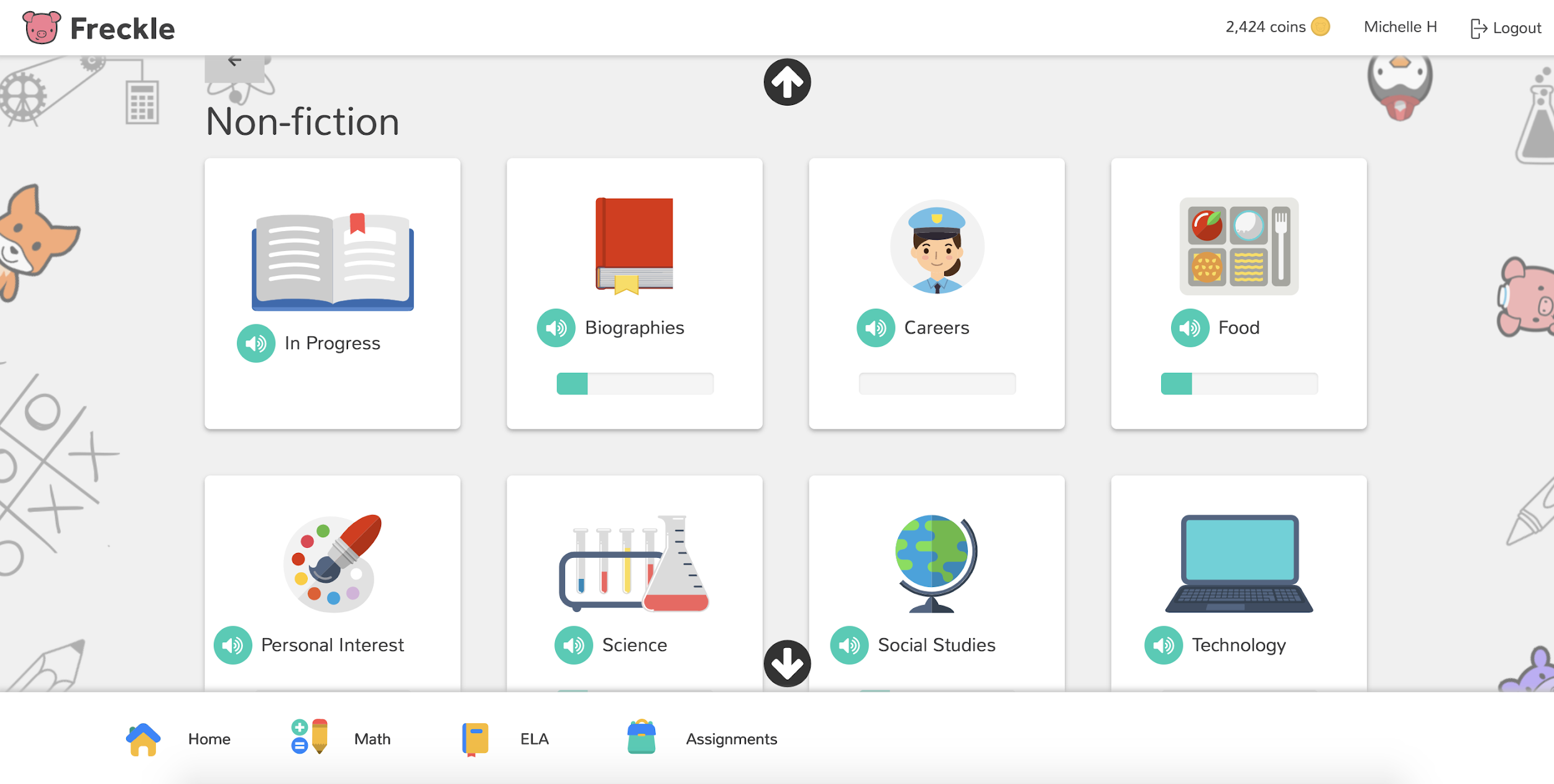 It’s important that your child does this practice independently, without any help. If they are having difficulty with a concept, and the video tutorials on the site do not help, your child may go on to a different section. Thank you for supporting your child’s summer learning! Sincerely,The Westover Math TeamTo access Freckle on a computer, go to https://student.freckle.com/#loginThey should use their first and last name and the teacher classroom code.More websites to use to explore Mathhttp://www.allmath.com/ This site has flash cards and links to other sites for games, math humor, worksheets, math help and more. http://www.aplusmath.com This site has basic facts flash cards and a game room, worksheets, multiplication table practice and more. http://www.mathfactcafe.com This site has a pencil next to pre-made cards so kids can do the facts and have the computer check them. Kids can print them out and also put in their own numbers and make their own worksheets.                                                                      http://www.funbrain.com This site has easier to harder addition and subtraction computation and problem solving. It also has language and grammar skills activities                                             http://www.dositey.com/ This site is a lot of fun and is good for 2 digit addition with and without regrouping                              http://www.24game.com This site has math games using basic operations http://www.coolmath4kids.com  This site has a wide range of topics and will give you step-by-step instructions. http://www.abc.net.au/countusin/games Each game is designed to help kids understand basic concepts in math. This site has a variety of math games i.e. volume, length, halves, chance, numbers, time, sorting, subtraction, and addition. It is better for students of the primary grades. http://www.learningplanet.com  This site has games by grade level but with advertisement and a subscription. There are some free games.                       https://www.multiplication.com/games/all-games~ July 2019~~ July 2019~~ July 2019~~ July 2019~~ July 2019~~ July 2019~MondayTuesdayWednesdayThursdayFridaySaturdaySaturdaySunday1Complete the fact family for: 7 x 5 = 35____________________________2  How can you use 5 x 7 to to solve 7 x 7?3 411 when rounded to the nearest hundred is 400. What other numbers round to 400 when rounded to the nearest hundred?  Give at least 3 examples.4 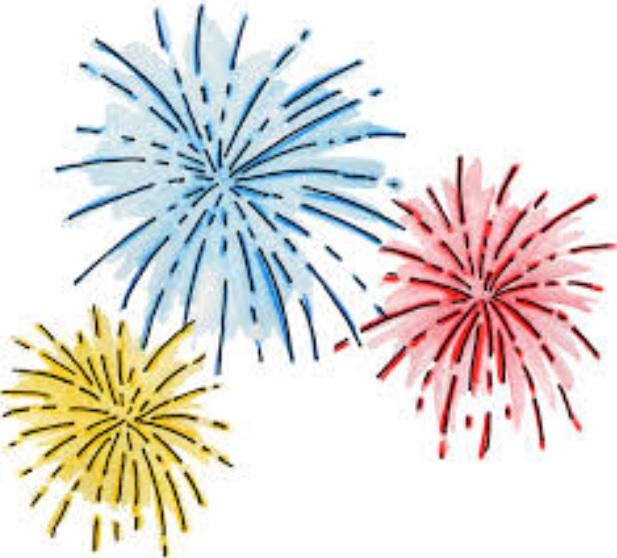 5A customer spends $98 at the Bookstore.  What did she buy?6John buys 2 Hardcover books and 4 magazines.  How much money does John spend?6John buys 2 Hardcover books and 4 magazines.  How much money does John spend?7Solve.______ = 735 – 660______ = 287 + 368602 + 285 = ______422 – 109 = ______8Write a division word problem for another family member to solve. 9Scarves come in packages of 3 for $5.  How many scarves could you buy for $25?10 What is the perimeter of the rectangle with the length of 36 meters and a width of 42 meters ?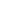 11 In the first movie, $457 is generated from the sale of tickets.  Some more money is generated from the sale of tickets for the second movie.  The total income generated from both moves is $958.  How much money was generated from the sale of tickets for the second movie?12Round 628 to the nearest ten.  Discuss with a family member: How does thinking about place value help you round to the nearest ten? 13      There are 520 students at Springwood Elementary School. 372 students ride the bus to school. 68 students take a car to school.  Some students walk to school How many students walk to school?13      There are 520 students at Springwood Elementary School. 372 students ride the bus to school. 68 students take a car to school.  Some students walk to school How many students walk to school?14Which products are even?8 x 2 =5 x 4 =6 x 8 =3 x 7 =9 x 6 =How do you know?15Find an analog clock ( a clock with a face) and read the time of day to a family member. 16Look at the equations. Write word problems to match each equation.20 ÷ 4 = ?7 x 5 = ?17Write a 3-digit number.  Round it to the nearest ten.Ask a family member to write a 3-digit number.  Round it to the nearest ten.18What is the area of the rectangle?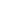 19Which pair of numbers has a sum of 20 and a quotient of 4?20Write 5 x 7 = 35 as repeated addition.20Write 5 x 7 = 35 as repeated addition.21Sweatshirts come in packages of 2 for $9. How many sweatshirts could you buy for $72?22Solve for the unknown.187 = 42 + ? + 79500 - ? = 318495 = 131 + ? + 82? + 78 = 19423223 when rounded to the nearest 10 is 220.  What other numbers round to 220 when rounded to the nearest ten? Give at least 3 examples. 24Which products are odd?4 x 3=9 x 2=3 x 3=7 x 8=5 x 7=How do you know?25Look at the equations.  Write word problems to match each equation.19 + 2 = ?38 – 15 = ?26 Complete the fact family for: 42 ÷ 6 = 7____________________________26 Complete the fact family for: 42 ÷ 6 = 7____________________________27   Which pair of numbers has a difference of 7 and a quotient of 2?28Which products are even?3 x 5=2 x10=7 x 4=8 x 3=6 x 5=How do you know?29Write a multiplication word problem for another family member to solve.30 Draw a rectangle with a perimeter of 24 inches. Label each side of the rectangle.Draw a different rectangle with the same perimeter.  Label each side of the rectangle.31Complete the fact family for: 9 x 4 = 36____________________________Welcome to the summer math calendar for students entering Fifth Grade. This calendar is recommended, but not required. Reviewing the learned skills will maintain the foundation for math success at the next grade level.  The design of the activities on this calendar is meant to support instruction aligned with the Common Core State Standards in both its content and presentation.  Therefore the activities are not to be done as independent problems, but to be worked on with a parent, guardian or older brother or sister.  Talking about the problem is an important part of completing each activity. NAME________________________Welcome to the summer math calendar for students entering Fifth Grade. This calendar is recommended, but not required. Reviewing the learned skills will maintain the foundation for math success at the next grade level.  The design of the activities on this calendar is meant to support instruction aligned with the Common Core State Standards in both its content and presentation.  Therefore the activities are not to be done as independent problems, but to be worked on with a parent, guardian or older brother or sister.  Talking about the problem is an important part of completing each activity. NAME________________________Welcome to the summer math calendar for students entering Fifth Grade. This calendar is recommended, but not required. Reviewing the learned skills will maintain the foundation for math success at the next grade level.  The design of the activities on this calendar is meant to support instruction aligned with the Common Core State Standards in both its content and presentation.  Therefore the activities are not to be done as independent problems, but to be worked on with a parent, guardian or older brother or sister.  Talking about the problem is an important part of completing each activity. NAME________________________Welcome to the summer math calendar for students entering Fifth Grade. This calendar is recommended, but not required. Reviewing the learned skills will maintain the foundation for math success at the next grade level.  The design of the activities on this calendar is meant to support instruction aligned with the Common Core State Standards in both its content and presentation.  Therefore the activities are not to be done as independent problems, but to be worked on with a parent, guardian or older brother or sister.  Talking about the problem is an important part of completing each activity. NAME________________________Welcome to the summer math calendar for students entering Fifth Grade. This calendar is recommended, but not required. Reviewing the learned skills will maintain the foundation for math success at the next grade level.  The design of the activities on this calendar is meant to support instruction aligned with the Common Core State Standards in both its content and presentation.  Therefore the activities are not to be done as independent problems, but to be worked on with a parent, guardian or older brother or sister.  Talking about the problem is an important part of completing each activity. NAME________________________